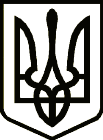 УКРАЇНАСРІБНЯНСЬКА СЕЛИЩНА РАДАЧЕРНІГІВСЬКОЇ ОБЛАСТІРІШЕННЯ(двадцять друга сесія сьомого скликання)08 жовтня  2019 року     								смт СрібнеПро внесення змін до рішення дев’ятнадцятоїсесії селищної ради сьомого скликання  від 03 червня 2019 року «Про співфінансуванняпроектів,  які можуть реалізовуватися за рахунок субвенцій з державного бюджетумісцевим бюджетам на формування інфраструктури об’єднаних територіальнихгромад  у 2019 році» Керуючись ст.26 Закону України «Про місцеве самоврядування в Україні»  та Постановою Кабінету Міністрів України від 16.03.2016 року № 200 «Порядок та умови надання субвенції з державного бюджету місцевим бюджетам на формування інфраструктури об’єднаних територіальних громад», Розпорядженням  Кабінету Міністрів України від 24.04.2019 року «Про затвердження розподілу обсягу субвенції з державного бюджету місцевим бюджетам на формування інфраструктури об’єднаних територіальних громад у 2019 році»,  селищна рада вирішила:         1. Внести зміни до рішення дев’ятнадцятої сесії селищної ради сьомого скликання від 03 червня  2019 року «Про співфінансування проектів,  які можуть реалізовуватися за рахунок  коштів субвенцій з державного бюджету місцевим бюджетам на формування інфраструктури об’єднаних теририторіальних громад  в 2019 році», доповши Додаток 1 «Співфінансування з селищного бюджету проектів,  які можуть реалізовуватися за рахунок субвенції державного бюджету місцевим бюджетам на формування інфраструктури об’єднаних територіальних громад у 2019 році, по Срібнянській ОТГ» пунктом 7 такого змісту: «Придбання комплектувальних виробів (вакуумного напівпричіпа-цистерни, подрібнювача гілок) до транспортних засобів спеціального призначення для комунального підприємства КП «Комунгосп» Срібнянської селищної ради  Чернігівської області - в сумі 15,391 тис.грн.».         2.Забезпечити оприлюднення цього  рішення згідно з діючим законодавством.       3.Контроль за виконанням даного рішення покласти на постійну комісію з питань бюджету, соціально-економічного розвитку та інвестиційної  діяльності.Секретар ради							І.МАРТИНЮК